                        SZPITAL SPECJALISTYCZNY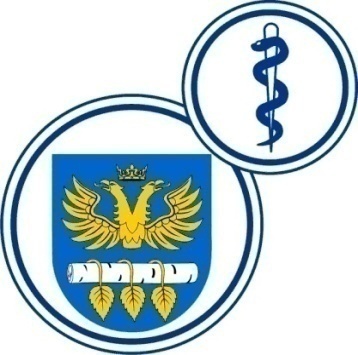 W BRZOZOWIEPODKARPACKI OŚRODEK ONKOLOGICZNYim. Ks. Bronisława MarkiewiczaADRES:  36-200  Brzozów, ul. Ks. J. Bielawskiego 18tel./fax. (013) 43 09 587www.szpital-brzozow.pl         e-mail: zampub@szpital-brzozow.pl_____________________________________________________________________________Sz.S.P.O.O. SZPiGM 3810/27/2023                                             Brzozów: 16.05.2023 r.Dotyczy postępowania o udzielenie zamówienia publicznego:usługa serwisu sprzętu medycznego Sygn. sprawy Sz.S.P.O.O. SZPiGM            3810/27/2023	W związku z pytaniami złożonymi w niniejszym postępowaniu przez Wykonawców  Zamawiający udziela następujących odpowiedzi:  pytanie nr 1Pytanie dot. SWZ, część VII, pkt 1, ppkt 1 Prosimy o potwierdzenie, że Warunki udziału w postępowaniu zostaną wstępnie zweryfikowane na podstawie wypełnionej Części IV JEDZ: Kryteria kwalifikacji poprzez złożenie ogólnego oświadczenia dotyczącego wszystkich kryteriów kwalifikacji w punkcie „alfa” w JEDZ i nie wymaga się wypełniania żadnej z pozostałych sekcji w części IV JEDZ . odpowiedź:Wystarczające jest złożenie ogólnego oświadczenia o spełnianiu wszystkich wymaganych kryteriów kwalifikacji w pkt. IV JEDZ. pytanie nr 2Pytanie dot. Załącznika nr 1 do SWZ, Opis przedmiotu zamówienia/wzór formularza ofertowego Czy Zamawiający zastrzega sobie w razie wątpliwości prawo do weryfikacji certyfikatów posiadanych przez inżynierów świadczących serwis na każdym etapie postępowania i realizacji umowy?odpowiedź:Zamawiający zastrzega sobie w razie wątpliwości prawo do weryfikacji certyfikatów posiadanych przez inżynierów świadczących serwis na każdym etapie realizacji umowy.W § 1 dodaje się ust. 9 o treści (kursywą):9. Zamawiający zastrzega sobie w razie wątpliwości prawo do weryfikacji certyfikatów szkoleniowych producenta sprzętu medycznego stanowiącego przedmiot serwisu lub autoryzowanego przez producenta ośrodka szkoleniowego, posiadanych przez inżynierów świadczących serwis na każdym etapie  realizacji umowy.Inżynierowie świadczący serwis powinni posiadać dostęp do legalnych kodów serwisowych, potwierdzonych umową licencyjną lub oświadczeniem producenta.Zamawiający może wezwać Wykonawcę wyznaczając 7 - dniowy termin, do przedstawienia dokumentów potwierdzających posiadanie przez osoby wykonujące czynności serwisowe certyfikatów szkoleniowych i dostęp do legalnych kodów serwisowych.W przypadku nie przedstawienia przez Wykonawcę Zamawiającemu w/w dokumentów  w terminie wyznaczonym przez Zamawiającego, Zamawiający może naliczyć Wykonawcy karę umowna w wysokości 0,1 % łącznej wartości netto umowy za każdy rozpoczęty dzień zwłoki.   pytanie nr 3Pytanie dot. Załącznika nr 1 do SWZ, Opis przedmiotu zamówienia/wzór formularza ofertowego, Obsługa serwisowa. Czy Zamawiający zastrzega sobie w razie wątpliwości prawo do weryfikacji dokumentów potwierdzających dostęp do legalnych kodów serwisowych na każdym etapie postępowania i realizacji umowy? odpowiedź:Odpowiedź jak na pytanie nr 2.pytanie nr 4Pytanie dot. Załącznika nr 1 do SWZ, Opis przedmiotu zamówienia/wzór formularza ofertowego, Zdalna diagnostyka Czy Zamawiający potwierdzi, że system zdalnej diagnostyki musi spełniać międzynarodową normę standaryzującą system zarządzania bezpieczeństwa informacji ISO/IEC 27001/2013 zapewniając bezpieczeństwo danych medycznych – RODO? odpowiedź:Zamawiający nie stawia takiego wymogu.pytanie nr 5Pytanie dot. Załącznika nr 1 do SWZ, Opis przedmiotu zamówienia/wzór formularza ofertowego, dot. Tomografu komputerowego Somatom Definition AS z systemem bramkowania oddechowego oraz systemem wirtualnej symulacji LASERY LAP, pkt 4 Naprawy Mając na uwadze rok produkcji oprogramowania systemu bramkowania oddechowego oraz systemu wirtualnej symulacji będących przedmiotem postepowania, informujemy, że dla niektórych z nich producent nie gwarantuje dostępności wszystkich części zamiennych względnie nie będzie gwarantował w całym okresie obowiązywania umowy. Tym samym Wykonawca nie może zobowiązać się do obsługi serwisowej zapewniając jednocześnie dostępność wszystkich części zamiennych w całym okresie obowiązywania umowy. Prosimy o potwierdzenie, że w przypadku zakończenia wsparcia u  producenta do oprogramowania systemu bramkowania oddechowego oraz systemu wirtualnej symulacji z przyczyn niezależnych od producenta, wykonawca poinformuje o tym fakcie w formie pisemnej i wykaże przyczynę braku części zamiennych. Wykazanie braku części zamiennych z przyczyn niezależnych od producenta może stanowić podstawę do rozwiązania umowy w części niemożliwej do wykonania tj. części dotkniętej brakiem dostępności u producenta części zamiennych. Zamawiający nie będzie posiadał ani dochodził żadnych roszczeń odszkodowawczych oraz nie będzie uprawniony do naliczenia kar umownych. odpowiedź:Wzór umowy:W § 2 dodaje się ust.11 o treści (kursywą):11. Wykazanie braku dostępności części zamiennych u producenta, może stanowić podstawę do rozwiązania umowy w części niemożliwej do wykonania tj. części dotkniętej brakiem dostępności u producenta części zamiennych. Zamawiający nie będzie posiadał ani dochodził w/w zakresie żadnych roszczeń odszkodowawczych oraz nie będzie uprawniony do naliczenia kar umownych. pytanie nr 6Pytanie dot. Załącznika nr 5 do SWZ, Projekt umowy § 2, ust. 2 Celem doprecyzowania prosimy o potwierdzenie, że Zamawiający postrzega czas reakcji jako 24h = dzień roboczy od poniedziałku do piątku, a cały serwis urządzeń będących przedmiotem tego postępowania będzie się odbywał się w godzinach od 8 do 17 w dni robocze rozumiane jako dni od poniedziałku do piątku z wyłączeniem dni ustawowo wolnych od pracy. odpowiedź:Zamawiający potwierdza.pytanie nr 7Pytanie dot. Załącznika nr 5 do SWZ, Projekt umowy § 2, ust. 4, lit.a Uprzejmie prosimy o zgodę na wydłużenie czasu naprawy (w tym z użyciem części) dla systemów, dla których części do naprawy będą dostarczane z magazynów producenta, a dla których producent nie gwarantuje tak krótkich terminów jak dla pozostałych urządzeń objętych postępowaniem. W związku z powyższym wnosimy o wydłużenie terminu naprawy dla laserów LAP do 14 dni roboczych. odpowiedź:Wzór umowy:W § 2 ust.4 otrzymuje brzmienie (kursywą):Wykonawca zobowiązany jest usunąć awarię w terminie nie dłuższym niż 14 dni roboczych o dnia zgłoszenia awarii. pytanie nr 8Pytanie dot. Załącznika nr 5 do SWZ, Projekt umowy § 2, ust. 4, lit.b Prosimy o wykreślenie, Wykonawca nie będzie wykonywał napraw poza siedzibą Zamawiającego. odpowiedź:Wzór umowy:§ 2 ust.4 otrzymuje brzmienie określone w odpowiedzi na pytanie nr 7.pytanie nr 9Pytanie dot. Załącznika nr 5 do SWZ, Projekt umowy § 2, ust. 6 Z uwagi na złożoność, czas instalacji i uruchomienia oraz koszt systemów rentgenowskich, jak również względy formalne (pozwolenia wydawane m. in przez Sanepid na użytkowanie aparatów będących przedmiotem tego postępowania), prosimy o zwolnienie Wykonawcy z obowiązku dostarczenia urządzenia zastępczego. Brak zgody Zamawiającego może spowodować, że Wykonawca nie będzie w stanie przedstawić oferty spełniającej wymagania Zamawiającego. odpowiedź:Wzór umowy:Zamawiający wykreśla § 2, ust. 6pytanie nr 10Pytanie dot. Załącznika nr 5 do SWZ, Projekt umowy § 2, ust. 7 Z uwagi na złożoność, czas instalacji i uruchomienia oraz koszt systemów rentgenowskich, jak również względy formalne (pozwolenia wydawane m. in przez Sanepid na użytkowanie aparatów będących przedmiotem tego postępowania), prosimy o zwolnienie Wykonawcy z obowiązku dostarczenia urządzenia zastępczego. W celu zachowania płynnej pracy pracowni proponujemy stworzenie harmonogramu przeglądu zatwierdzonego przez obie strony, w celu przygotowania pracowni /odwołanie pacjentów na czas realizacji czynności przeglądowych/serwisowych przez wykonawcę. W związku z powyższym prosimy o dodanie do umowy poniższego zapisu: „Szczegółowy wykaz terminów prac konserwacyjnych/przeglądowych dla poszczególnego sprzętu o którym mowa w załączniku nr 1, określa harmonogram przeglądów. Harmonogram przeglądów strony umowy zobowiązane są ustalić w terminie 14 dni od dnia podpisania umowy. Strony umowy dopuszczają możliwość zmiany harmonogramu przeglądów, za obustronną zgodą, w każdym czasie w trakcie obowiązywania umowy”. Brak zgody Zamawiającego może spowodować, że Wykonawca nie będzie w stanie przedstawić oferty spełniającej wymagania Zamawiającego. odpowiedź:Wzór umowy:§ 2, ust. 7 otrzymuje brzmienie (kursywą):Szczegółowy wykaz terminów prac konserwacyjnych/przeglądowych dla poszczególnego sprzętu o którym mowa w załączniku nr 1, określa harmonogram przeglądów. Harmonogram przeglądów strony umowy zobowiązane są ustalić w terminie 14 dni od dnia podpisania umowy. Strony umowy dopuszczają możliwość zmiany harmonogramu przeglądów, za obustronną zgodą, w każdym czasie w trakcie obowiązywania umowy. pytanie nr 11Pytanie dot. Załącznika nr 5 do SWZ, Projekt umowy § 2, ust. 8 i 9 Prosimy o wykreślenie ust. 8 i 9. Brak zgody Zamawiającego może spowodować, że Wykonawca nie będzie w stanie przedstawić oferty spełniającej wymagania Zamawiającego. odpowiedź:Wzór umowy:Zamawiający wykreśla § 2, ust. 8 i 9.pytanie nr 12Pytanie dot. Załącznika nr 5 do SWZ, Projekt umowy § 3, ust. 3 Dług pieniężny, zgodnie z art. 454 Kodeksu cywilnego, jest długiem oddawczym, a zatem świadczenie uznaje się za spełnione z chwilą wpływu wynagrodzenia Wykonawcy na jego rachunek bankowy. Prosimy o modyfikację zapisu. odpowiedź:Zamawiający nie wyraża zgody.pytanie nr 13Pytanie dot. Załącznika nr 5 do SWZ, Projekt umowy § 4, ust. 9 Prosimy o dopisanie na początku § 4, ust. 9: „Zgodnie z istotą klauzuli waloryzacyjnej ustalenie zmiany wysokości wynagrodzenia: sięgnięcie do wskaźnika zmiany ceny materiałów lub kosztów, w szczególności wskaźnika ogłaszanego w komunikacie Prezesa Głównego Urzędu Statystycznego”. odpowiedź:Wzór umowy:§ 4, ust. 9 otrzymuje brzmienie (kursywą):9.  Zgodnie z istotą klauzuli waloryzacyjnej ustalenie zmiany wysokości wynagrodzenia: sięgnięcie do wskaźnika zmiany ceny materiałów lub kosztów, w szczególności wskaźnika ogłaszanego w komunikacie Prezesa Głównego Urzędu Statystycznego. Poziom zmiany ceny materiałów lub kosztów związanych z realizacja zamówienia uprawniający Strony Umowy do żądania zmiany wynagrodzenia ustala się na poziomie 20 % w stosunku do poziomu cen tych samych materiałów lub kosztów z dnia zawarcia umowy. Początkowy termin ustalenia zmiany wynagrodzenia ustala się dzień zaistnienia przesłanki w postaci wzrostu wynagrodzenia ceny materiałów lub kosztów związanych z realizacją zamówienia o 20 %. pytanie nr 14Pytanie dot. Załącznika nr 5 do SWZ, Projekt umowy § 7, ust. 3 Celem doprecyzowania prosimy o dodanie poniższego zapisu w ustępie 3: „Odstąpienie od umowy wymaga pisemnego oświadczenia w formie pisemnej pod rygorem nieważności. Odstąpienie winno być poprzedzone pisemnym wezwaniem do należytego w tym terminowego wykonania umowy i wyznaczeniem terminu dodatkowego”. Tego rodzaju wcześniejsze wezwanie – w formie pisemnej i z wyznaczeniem odpowiedniego terminu - Wykonawcy do należytego wykonania umowy, zanim dojdzie do odstąpienia od umowy - które jest „najdrastyczniejszą” (nadzwyczajną) formą rozwiązania problemów występujących w trakcie wykonywania umowy - jest wskazaną, powszechną i należytą praktyką występującą tak na rynku umów prywatnych, jak i umów publicznych. odpowiedź:Wzór umowy:W § 7 ust. 3, pod dotychczasową treścią dodaje się zapis (kursywą): Odstąpienie od umowy wymaga pisemnego oświadczenia w formie pisemnej pod rygorem nieważności. Odstąpienie winno być poprzedzone pisemnym wezwaniem do należytego w tym terminowego wykonania umowy i wyznaczeniem terminu dodatkowego. pytanie nr 15Pytanie dot. Załącznika nr 5 do SWZ, Projekt umowy Prosimy o wyrażenie zgody na dodanie zapisu: „W celu wykonania usług serwisowych personel Wykonawcy uzyska w nieograniczony sposób dostęp do urządzenia w uzgodnionych wcześniej przez Strony terminach. Zamawiający zapewni, że urządzenie jak również pomieszczenia, w których urządzenie jest zainstalowane nie będą zanieczyszczone krwią, innymi płynami ustrojowymi ani jakimikolwiek substancjami zanieczyszczającymi, aktywnymi biologicznie lub chemicznie. Uchybienie powyższemu obowiązkowi uprawnia Wykonawcę do odmowy wykonania usług serwisowych.” odpowiedź:Wzór umowy:W § 1 dodaje się ust. 9, o treści (kursywą): W celu wykonania usług serwisowych personel Wykonawcy uzyska w nieograniczony sposób dostęp do urządzenia w uzgodnionych wcześniej przez Strony terminach. Zamawiający zapewni, że urządzenie jak również pomieszczenia, w których urządzenie jest zainstalowane nie będą zanieczyszczone krwią, innymi płynami ustrojowymi ani jakimikolwiek substancjami zanieczyszczającymi, aktywnymi biologicznie lub chemicznie. Uchybienie powyższemu obowiązkowi uprawnia Wykonawcę do odmowy wykonania usług serwisowych. pytanie nr 16Pytanie dot. Załącznika nr 5 do SWZ, Projekt umowy Czy mając na uwadze fakt, że podczas realizacji umowy zostaną wytworzone przez Wykonawcę odpady, co do których istnieją wiarygodne do przyjęcia podstawy, że mogą wykazywać właściwości klasyfikujące je jako odpady medyczne zakaźne oraz odpady medyczne niebezpieczne, inne niż zakaźne, Zamawiający wyrazi zgodę na dodanie do umowy następującej klauzuli: Mając na uwadze art. 3 ust. 1 pkt. 32 ustawy o odpadach z 14 grudnia 2012 roku (tj. Dz. U. z 2021 nr 779 r, z późn. zm.), wytwórcą odpadów powstałych w związku z wykonywaniem niniejszej umowy, mogących wykazywać właściwości klasyfikujące je jako odpady medyczne zakaźne oraz odpady medyczne niebezpieczne inne niż zakaźne, wraz z odpowiedzialnością za nie, będzie Zamawiający, który potwierdza, że zagospodaruje je zgodnie z obowiązującymi przepisami prawa. Nie dotyczy to w szczególności odpadów sprzętu i podzespołów elektronicznych czy mechanicznych. odpowiedź:Wzór umowy:W § 1 dodaje się ust. 10, o treści (kursywą): Mając na uwadze art. 3 ust. 1 pkt. 32 ustawy o odpadach z 14 grudnia 2012 roku (tj. Dz. U. z 2021 nr 779 r, z późn. zm.), wytwórcą odpadów powstałych w związku z wykonywaniem niniejszej umowy, mogących wykazywać właściwości klasyfikujące je jako odpady medyczne zakaźne oraz odpady medyczne niebezpieczne inne niż zakaźne, wraz z odpowiedzialnością za nie, będzie Zamawiający, który potwierdza, że zagospodaruje je zgodnie z obowiązującymi przepisami prawa. Nie dotyczy to w szczególności odpadów sprzętu i podzespołów elektronicznych czy mechanicznych. pytanie nr 17Pytanie dot. Załącznika nr 5 do SWZ, Projekt umowy Czy Zamawiający wyrazi zgodę, iż w sytuacji zmiany danych adresowych Stron umowy nie będzie konieczności zawierania dodatkowego aneksu, a zmiana danych adresowych nastąpi na podstawie pisemnego oświadczenia Strony umowy?odpowiedź:W sytuacji zmiany danych adresowych Stron umowy nie będzie konieczności zawierania dodatkowego aneksu, a zmiana danych adresowych nastąpi na podstawie pisemnego oświadczenia Strony umowy.